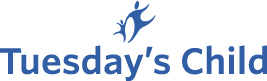 TUESDAY’S CHILD ALUXILIARY BOARD APPLICATIONThank you for your interest in joining Tuesday’s Child Auxiliary Board!  Use this form to be considered for the Board. Provide useful information about yourself, to ensure the best match between you and Tuesday’s Child.  The following information will be shared. Your name: __________________________________________________________________Your Home Phone Number: ______________________Cell number: ____________________Your address: _____________________________________________________________________________________________________________________________________________Your email address (please write it carefully): ______________________________________________________________________________Company: _____________________________________________________________________Current Employment (if applicable): ________________________________________________Education/Training:Briefly describe why you would like to join our Board:____________________________________________________________________________________________________________________________________________________________________________________________________________________________________________________________________________________________________________________Your current organizational affiliations (names of the organization and your role(s) : 1.  ___________________________________________________________________________2. ____________________________________________________________________________3. ____________________________________________________________________________Which of your skills would you like to utilize on the Board?  Check those that apply:Fundraising: ___						Marketing: _____Event Planning: ____						Volunteer management: _____Financial management: _____				Board leadership: ____Other skill(s) of yours that you would like to utilize? _______________________________________________________________________________________________________________________________________________________________________________________________What would you like to get for yourself out of your participation on the Board, e.g., what types of experiences, skills to develop, interests to cultivate for you, etc.? _________________________________________________________________________________________________________________________________________________________________________________________________________________________________________________________________________________________________________________________________________________________________________________________________If you join the Board, you agree that you can provide at least 2-4 hours a month in attendance to Board and Committee meetings as well as attendance in Board fundraising activities.Your signature: _____________________________________ Date: ______________________ If you are not selected as a member of the Board, or if you decide not to join, would you like to be a volunteer to assist Tuesday’s Child in various ways that match your skills and interests?Return application to Gary Koenig, Director of Development at gkoenig@tuesdayschildchicago.org or mail to Tuesday’s Child, 3633 North California Avenue, Chicago, Illinois 60618YesNoPerhaps